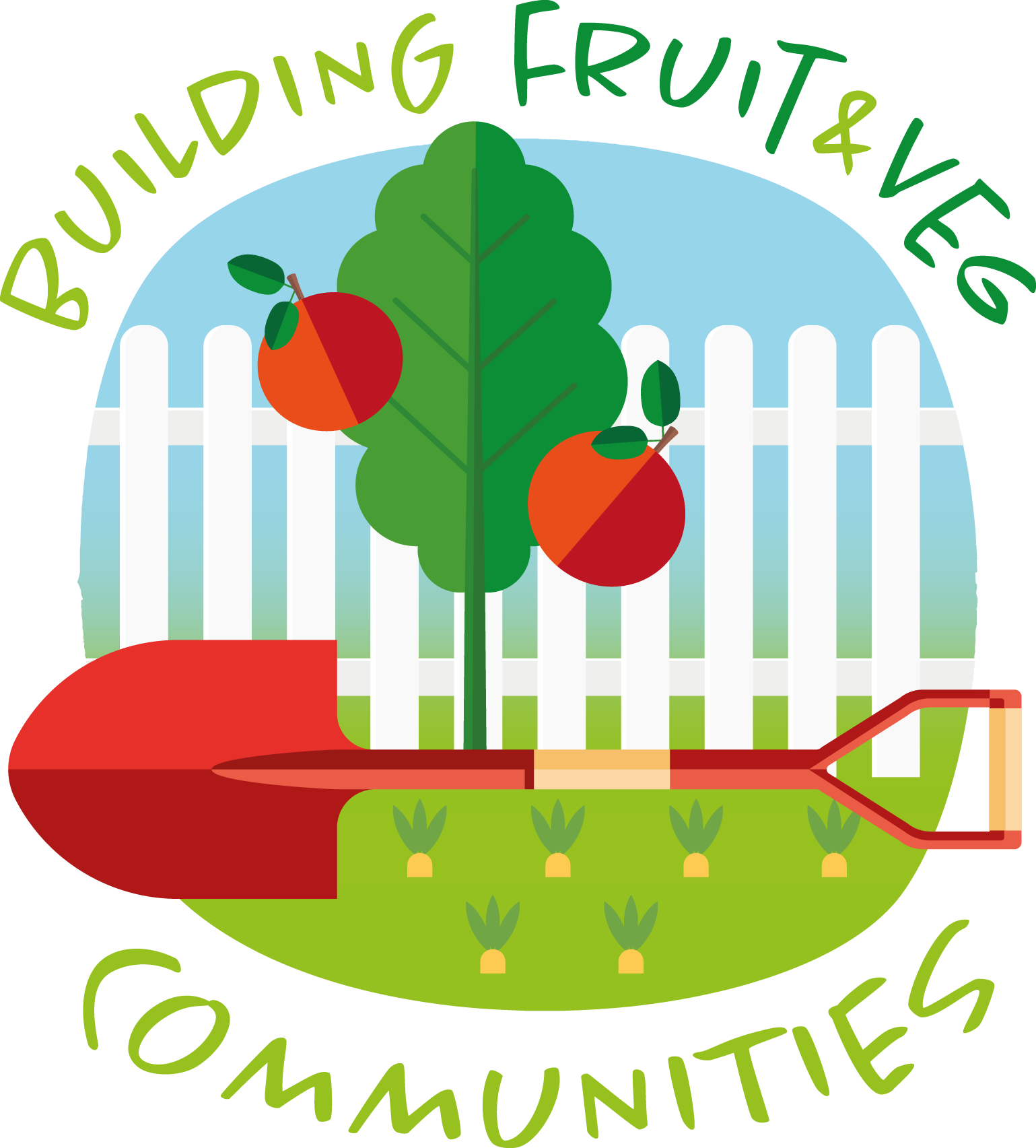 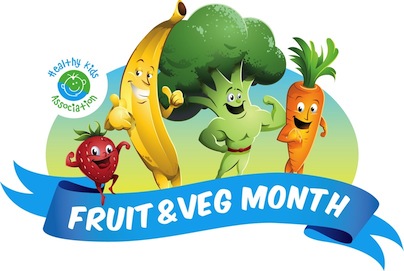 Fruit & Veg Month Permission Form29 August – 23 September 2022Dear parents/guardians/carers,Our school is celebrating Fruit & Veg Month!Fruit & Veg Month is a health promotion event that educates students on the benefits of eating fruit and vegetables.Activities will cover a range of curriculum outcomes. Some activities involve students taking a field trip to a nearby community garden, guided by teachers. Your child’s class will go to __________________________________________ (name/location community garden on ________________________(date).If you have any enquiries about the event, please do not hesitate to contact the school or your child’s teacher.Please return the form to ___________________ by ____________.Regards______________________________Fruit & Veg Month School Coordinator         ------------------------------------------------------------------------------------------------------------------Fruit & Veg Month Permission Form29 August – 23 September 2022I ________________________ give permission for my child/ward _________________________ of class __________________ to participate in the Fruit & Veg Month community garden field trip activity at _______________________________________________ School. Signed:_____________________________                                              Date___/___/2022                   (parent/guardian/carer)